Whether NOC from State/UT or recommendation of Embassy Status of affiliation: Permanent/ Regular/ Provisional Details of fee structure Pre - Nursery Nursery 13. Details of salary being paid by the school to teaching Staff/non -teaching staff(to be updated time to time) as per circular No.07/2013 dated 1-5-2013Mode of payment of salary Library facilities 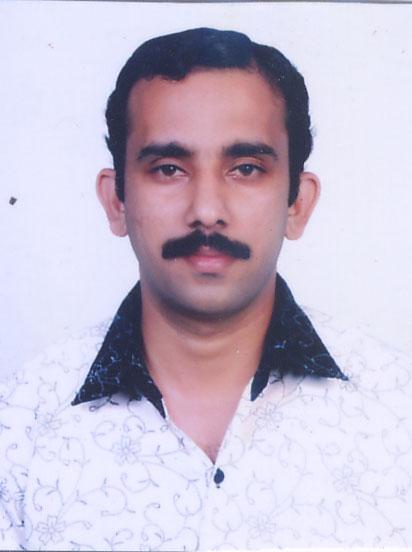 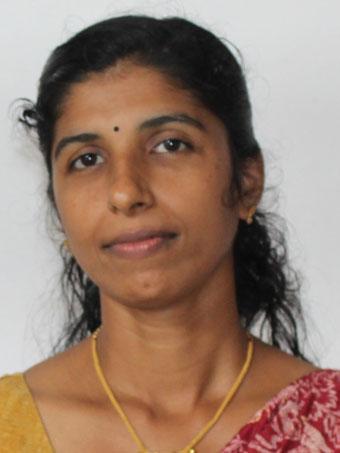 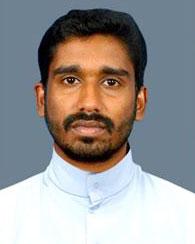 JUBIE JOSEPH 27-12-1979MEJO TESS VARGHESE 10-12-1982		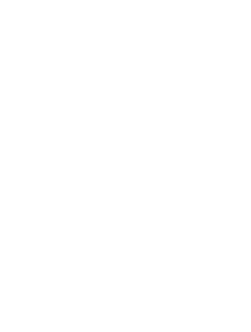 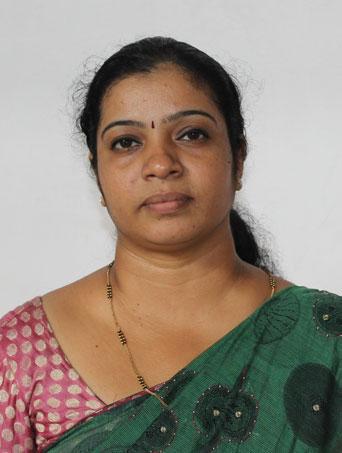 SINDHU GEORGE 12-12-1976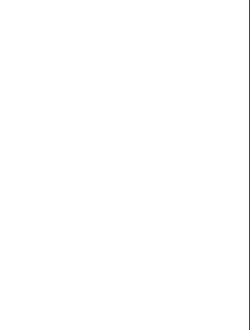 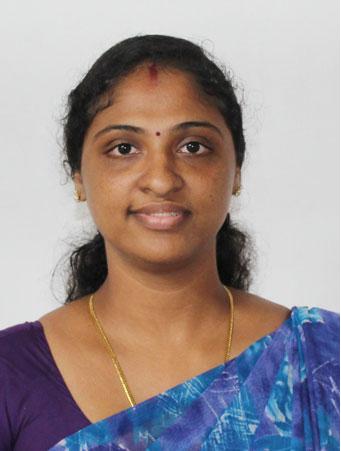 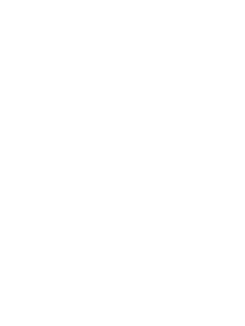 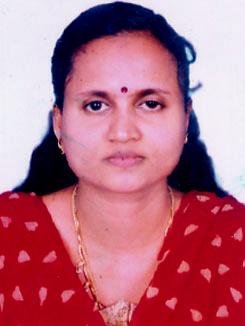 LINCY JOSEPH 10-02-1981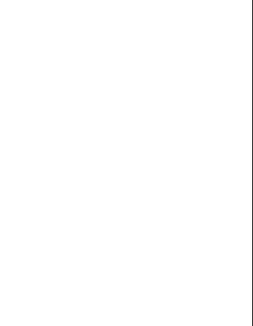 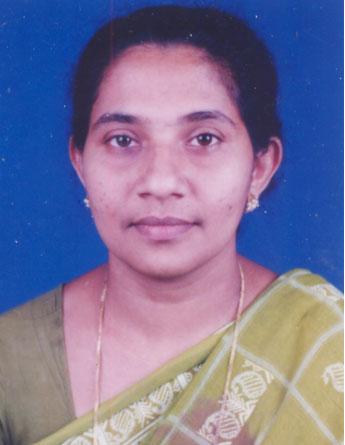 SHERLY THOMAS 05-05-1961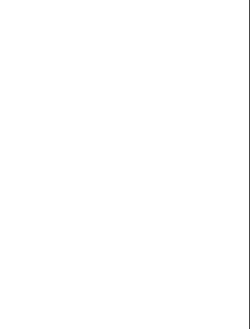 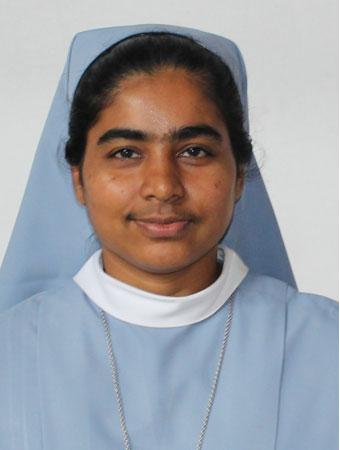 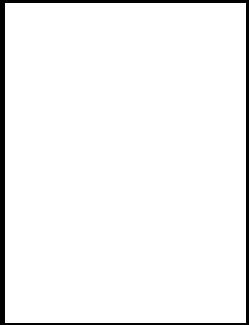 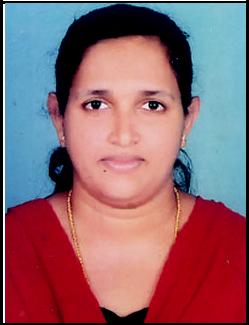 TESSYMOL BINSON 04-03-1979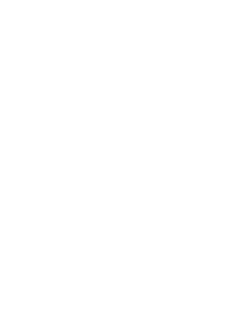 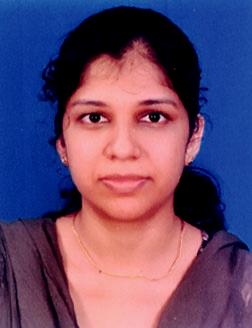 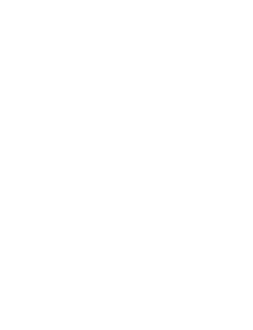 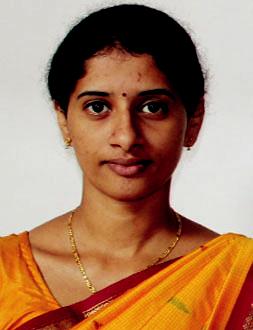 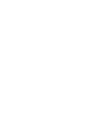 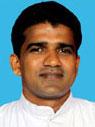 FR. GEORGE 25-01-1973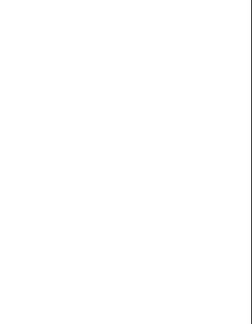 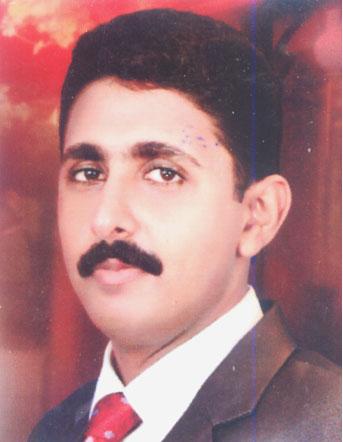 Jeena Alex        15.11.1976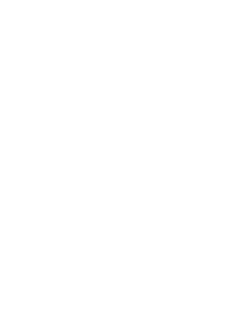 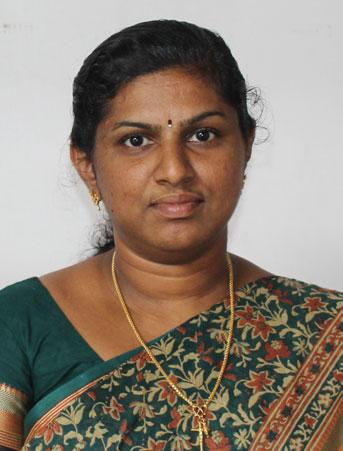 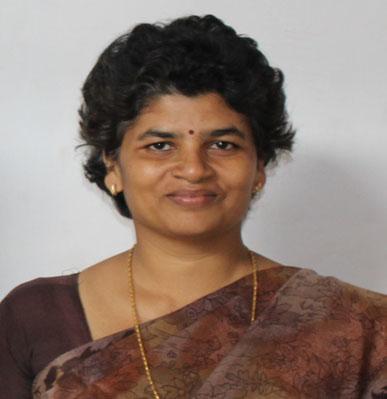 LIGI REJOY 08-05-1972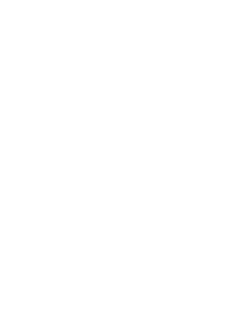 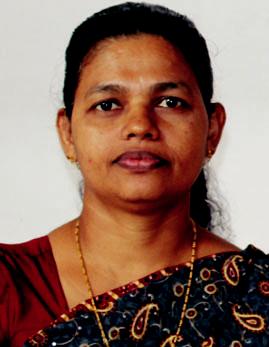 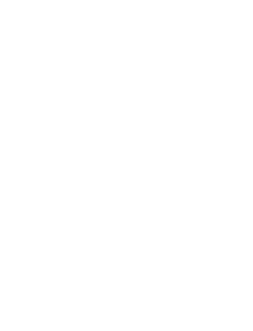 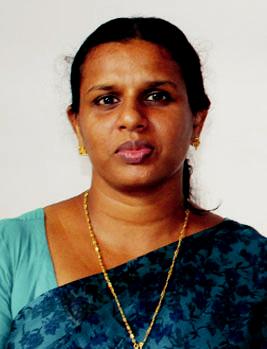 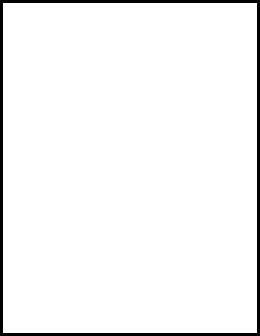 JINCYJOSEPH  18.10.1981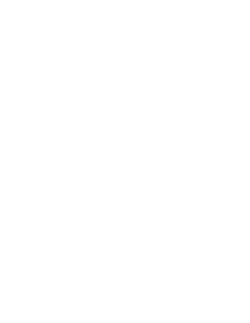 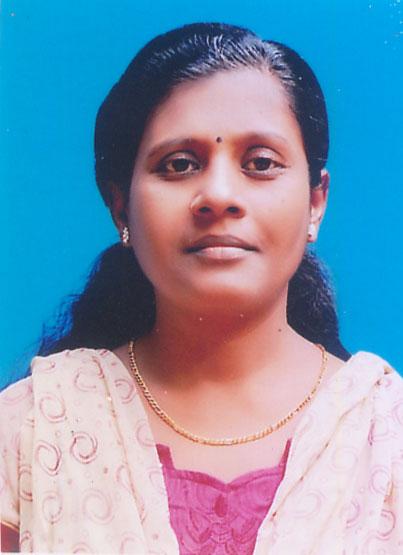 INDU THOMAS 03-02-1971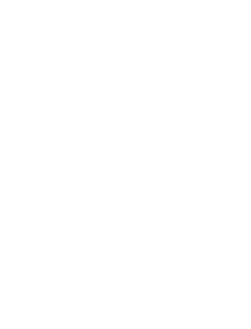 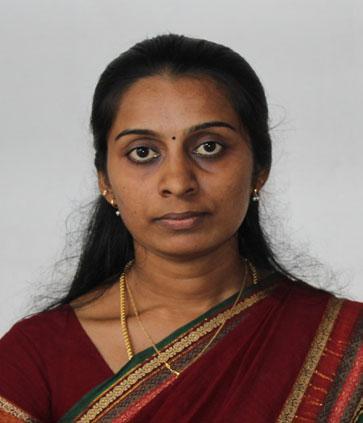 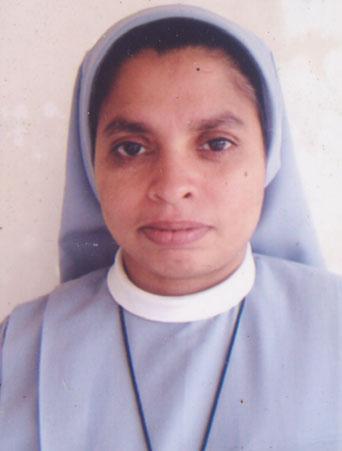 SR. ELSAMMA SDP 21-011-1965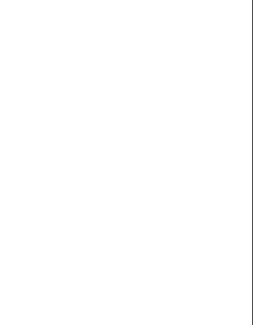 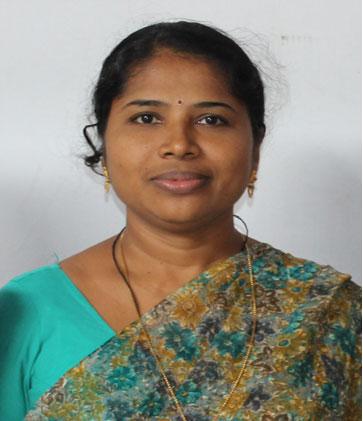 ROY THOMAS 10-03-1977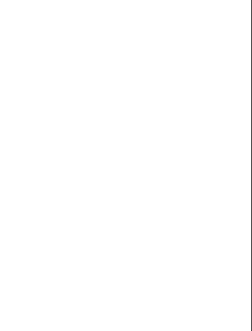 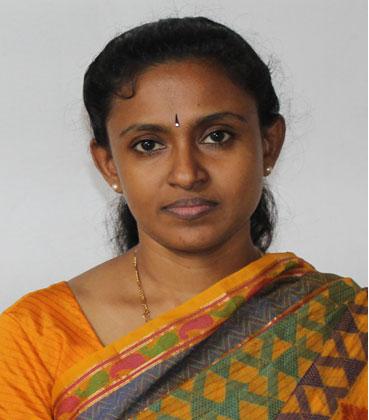 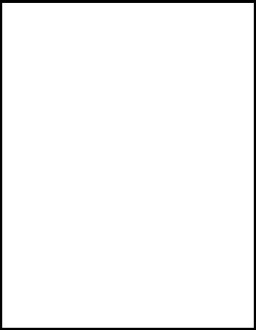 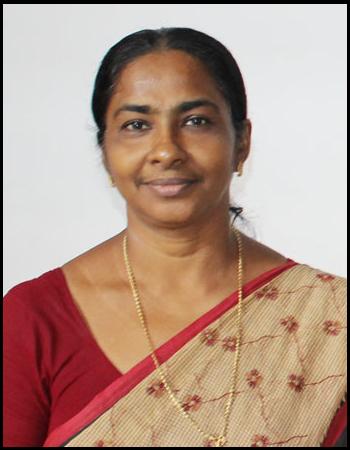 ALEYAMMA JOSEPH 12-05-1964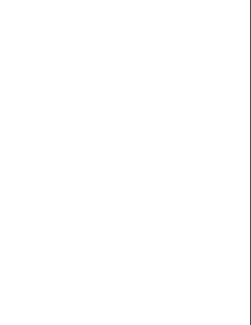 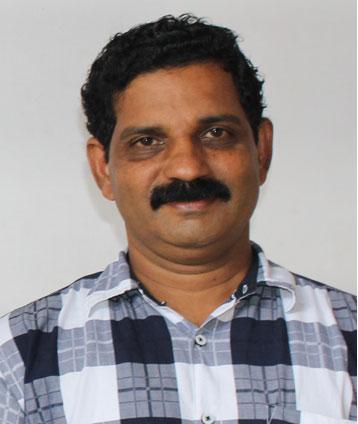 MATHEW. T 07-05-1959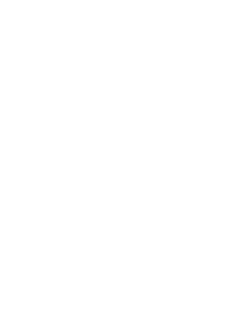 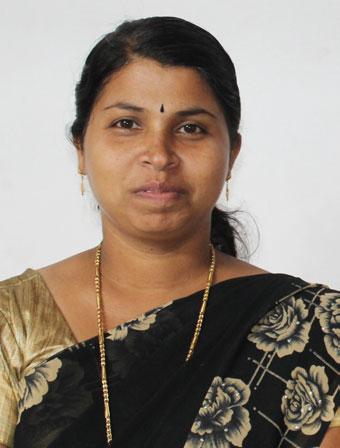 ALPHONSA 07.04.1992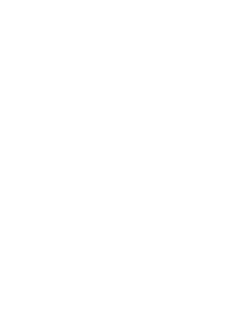 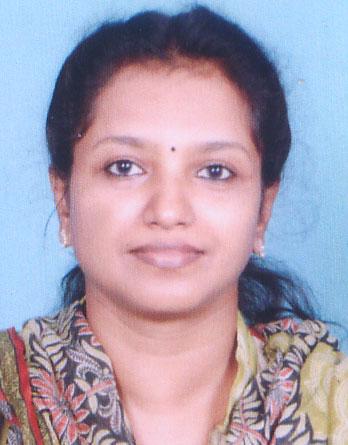 SUJA GEORGE 26-09-1968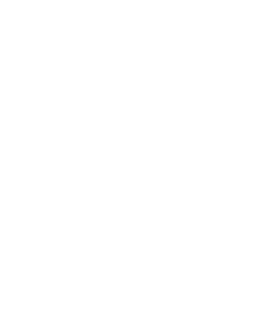 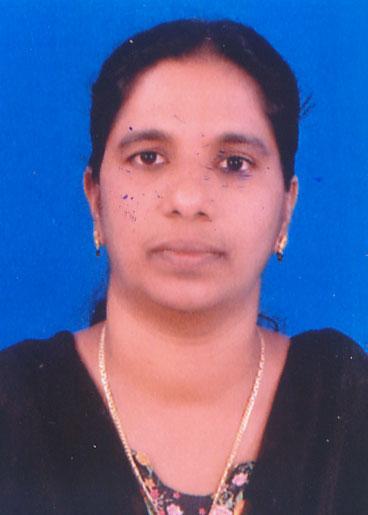 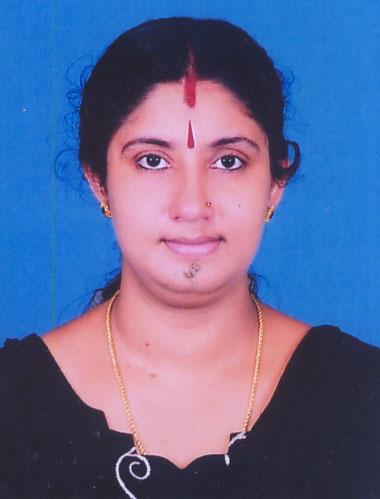 AGI CHANDRAN 29-04-1975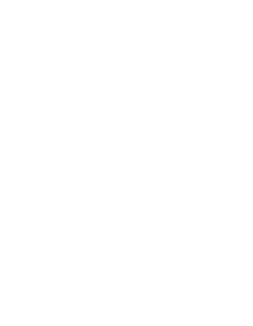 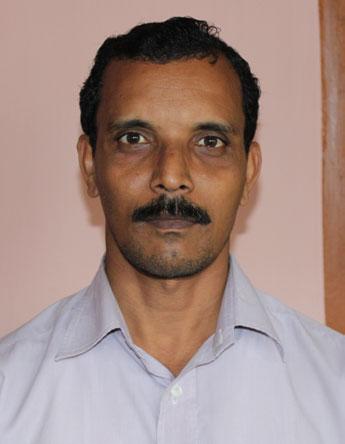 SONY MATHEW 28-05-1968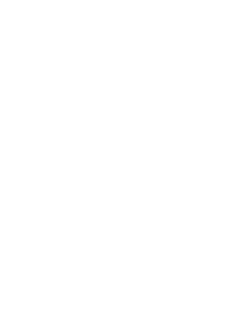 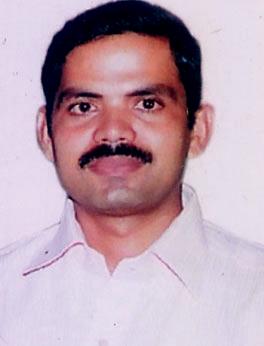 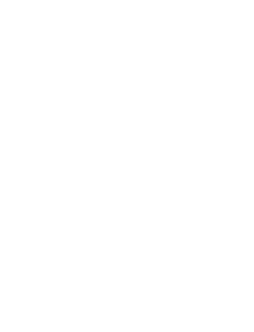 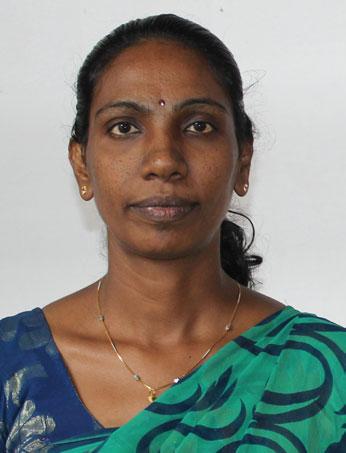 VINUTHA JACOB 28-05-1968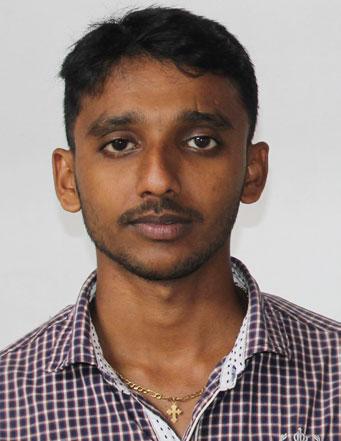 DENNY ANTONY 09-09-1988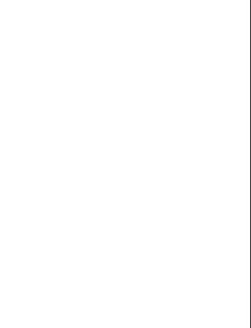 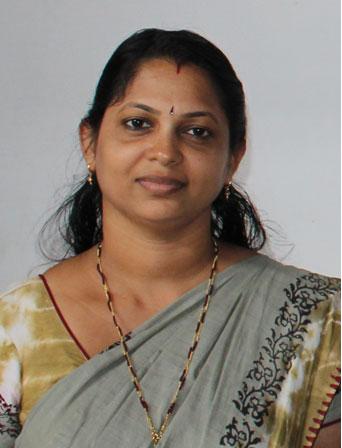 REJANI MADHU 21-12-1973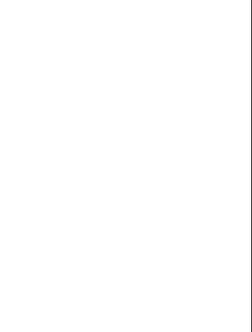 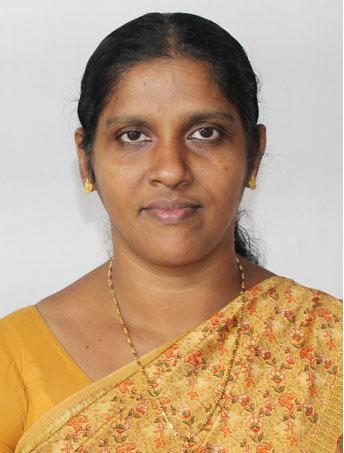 BEENA JACOB 29-05-1969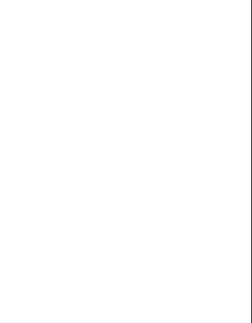 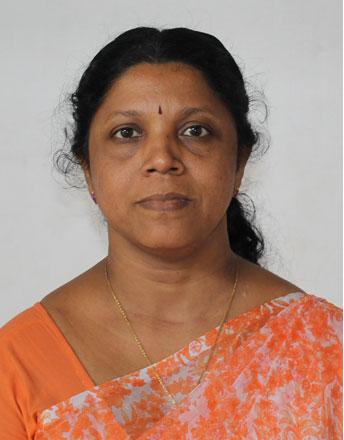 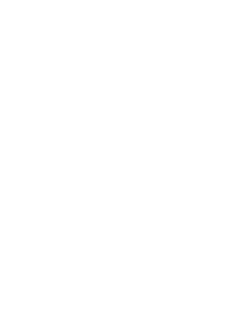 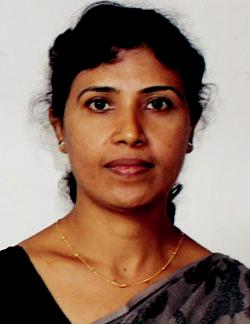 BEENA SHAJI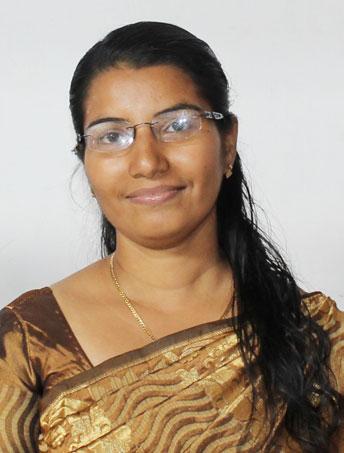 SUJA SOJAN 15-05-1975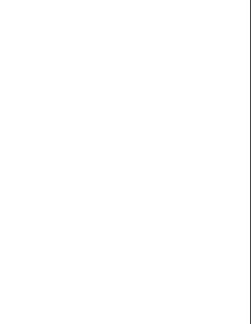 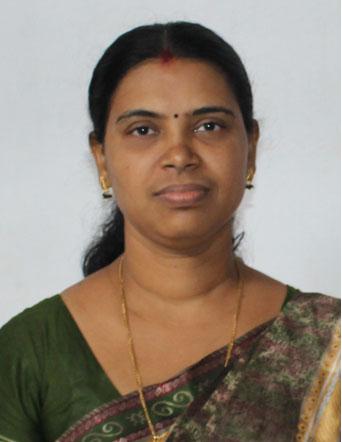 SHEELA SEBASTIAN 10-01-1975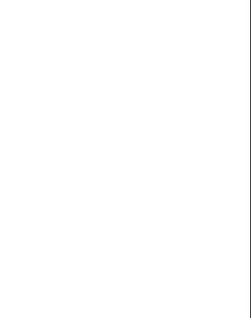 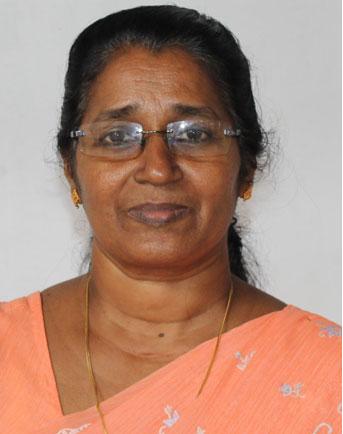 SANTHAMMA VARGHESE 25-11-1957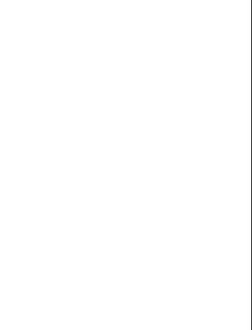 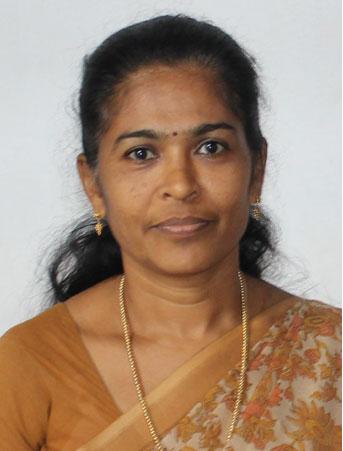 MANU MOHAN01.02.1990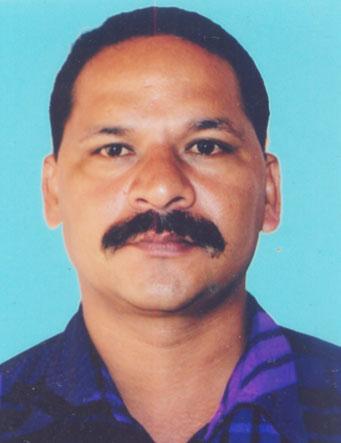 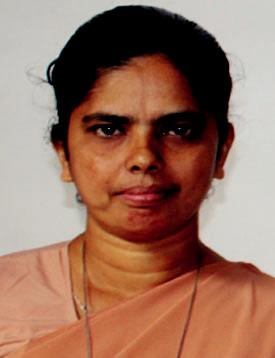 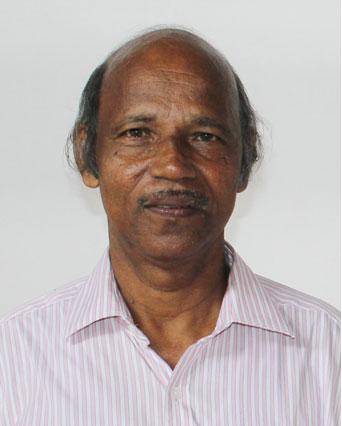 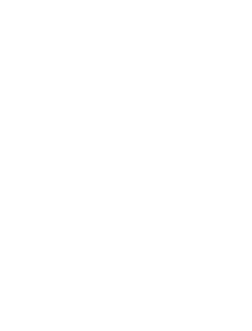 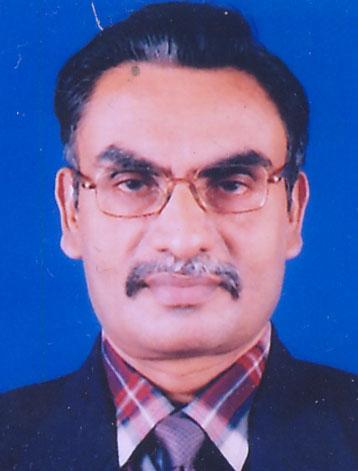 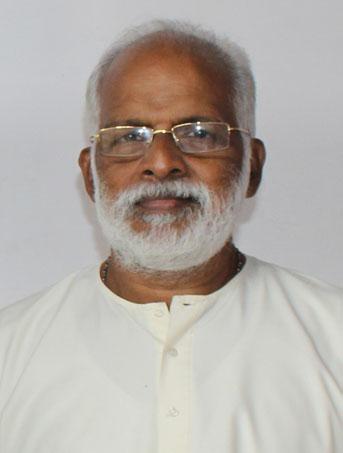 P.G MURALEEDHARAN NAIR22-10-1947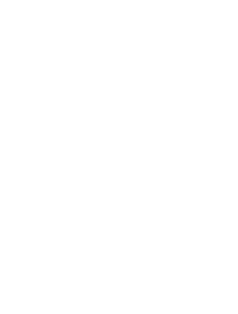 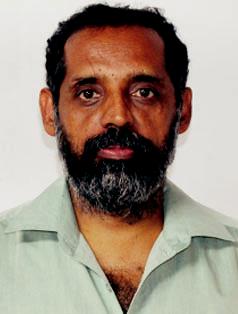 ANTONYINFORMATION REGARDING SCHOOL1.Name of the school with address:Name of the school with address:Sacred Heart Public School Kilimala(strictly as per Affiliation sanction(strictly as per Affiliation sanctionThrickodithanam P.O Changanacherryletter or as permitted by theletter or as permitted by theKottayam Dt 686105Board) with pin code no.Board) with pin code no.(i)E-mailprincipal@shps-kili.org(ii)Ph..No.0481- 2447634, 2446734(iii) Fax No.(iii) Fax No.Nil2.Year of establishment of schoolYear of establishment of school1996of India obtained?of India obtained?NOC from State(i)NOC No.51415 | N3 | 99 | G.Edn(ii)NOC issuing date17 | 9 |19994.  Is the school is recognized, if yes4.  Is the school is recognized, if yesby which authorityby which authorityCBSE(i)Affiliation No.930341(ii)Affiliation with the Board since2001(iii) Extension of affiliation up to(iii) Extension of affiliation up to20176.  Name of Trust/Society/Company6.  Name of Trust/Society/CompanyArchdiocesan Educational andRegistered under Section 25 ofRegistered under Section 25 ofCharitable Trustthe company Act, 1956.the company Act, 1956.Period up to which registration ofPeriod up to which registration ofTrust/Society is validTrust/Society is validUnlimited7.  List of members of school7.  List of members of school7.  List of members of schoolFR. JAMES PALACKAL, FR.PHILIPS WADAKKEKALAM, FR. SHIJU SEBASTIAN,FR.CYRIL CHEPPILAManaging Committee with theirManaging Committee with theirManaging Committee with theirFR. PHILIP THAYIL, SR. VIMALA, FR.TOMY PADINJARE VEETTIL,DR.V.T.ANTONYAddress/tenure and post heldAddress/tenure and post heldAddress/tenure and post heldPROF. N.J JOSEPH, PROF. BABY JOSEPH, MRS. SEEPHA JOEREJAY THOMAS, MRS JOYAMMA8.  Name of official address of the8.  Name of official address of the8.  Name of official address of theRev. DR. JAMES PALACKAL,Manager/President/Chairman/Manager/President/Chairman/Manager/President/Chairman/S.H Public School and Jr. CollegeCorrespondentCorrespondentCorrespondentThrickodithanam P.O, Chry(i)E-mailE-mail(ii)Ph..No.Ph..No.9048363040(iii) Fax No.(iii) Fax No.(iii) Fax No.Nil9.  Area of school campus9.  Area of school campus9.  Area of school campus(i)In AcresIn Acres4(ii)In sq. mtrs.In sq. mtrs.16187. 4256(iii) Built up area (sq. mtrs)(iii) Built up area (sq. mtrs)(iii) Built up area (sq. mtrs)1239.2(iv) Area of playground in sq. mtrs(iv) Area of playground in sq. mtrs(iv) Area of playground in sq. mtrs8565(v)Other facilitiesOther facilities(i)Swimming PoolNil(ii)Indoor GamesYes(iii)Dance RoomsYes(iv)GymnasiumNil(v)Music RoomsYes(vi)HostelsYes(vii)Health and MedicalCheck upYes(iv) I to IV680(v) V to VII798(vi) VIII & X854(v) XI & XII163811. Transport Facility11. Transport Facility(i)Own BusesOwn Buses(ii)Buses hired on contract basisNilDesignationScale ofPGT/TGT/PRT/Counsellor/etc.payESI and EPF givenPGT20,000as per Govt. RuleTGT15,000PRT10,000Clerk8,000IV Class6500(i)Name of the bank through which salary is drawingC.S.B Nalukody(ii)Through single cheque transfer adviceSingle Cheque(iii)Individual chequeNil(iv)CashNil(i)Size of the library in sq.feet1864 sq.(ii)No. of Periodicals26(iii)No. of Dailies6(iv)No.of Reference books class-wise1373(v)No.of Magazine10(vi)Others756416.Name of the Grievance/redressal OfficerName of the Grievance/redressal OfficerFr. Shiju Sebastian, PrincipalFr. Shiju Sebastian, Principalwith e-mail, Ph.No., Fax No.with e-mail, Ph.No., Fax No.fr.shijusebastian@gmail.comfr.shijusebastian@gmail.com17.Members of Sexual Harassment CommitteeMembers of Sexual Harassment CommitteeRev.Dr. James Palackal, Fr. George JosephRev.Dr. James Palackal, Fr. George JosephRev.Dr. James Palackal, Fr. George JosephMr. Mathew T, Mr. Alex, Mr. Jijo P.E.TMr. Mathew T, Mr. Alex, Mr. Jijo P.E.TMr. Mathew T, Mr. Alex, Mr. Jijo P.E.TMrs. Sindhu George, Mrs. Anu JohnsonMrs. Sindhu George, Mrs. Anu JohnsonMrs. Sindhu George, Mrs. Anu Johnson18.Section wise enrollment of school for the current sessionSection wise enrollment of school for the current sessionClasssectionEnrolmentClass 1A40B40C40Class 2A39B39C40Class 3A39B39C39Class 4A40B40C39Class 5A40B40C40Class 6A40B40C40Class 7A40B38C40Class 8A40B40C39Class 9A40B40C40Class 10A35B38C                                35Class 11A45B40C21Class 12A38B32C2219.Academic session periodAcademic session periodAcademic session periodAcademic session periodAcademic session periodAcademic session periodFrom Ist June to 31st MarchFrom Ist June to 31st MarchFrom Ist June to 31st March20.Vacation periodVacation periodVacation periodVacation periodVacation periodVacation periodFrom Ist April to 28th MayFrom Ist April to 28th MayFrom Ist April to 28th May21.Admission periodAdmission periodAdmission periodAdmission periodAdmission periodAdmission periodFrom Ist January to 31st MarchFrom Ist January to 31st MarchFrom Ist January to 31st MarchSl.NoSl.NoSectionName & DOBName & DOBQualificationQualificationProfessionalExperience in CBSEExperience in CBSEOther RelevantOther RelevantBEd/TTCRecognized SchoolRecognized SchoolInformation1.1.PrincipalMA.MedMA.MedMED7½ years of administrative7½ years of administrativeAttended various inserviceAttended various inservice1.1.PrincipalMA.MedMA.MedMED7½ years of administrative7½ years of administrativeAttended various inserviceAttended various inserviceSocial ScienceExperience and 6 years ofExperience and 6 years ofProgrammesProgrammesTeaching experienceTeaching experienceExaminer, XthExaminer, XthFR. SHIJU SEBASTIANFR. SHIJU SEBASTIANFR. SHIJU SEBASTIAN11-05-197811-05-19782.2.PGTMSc MathsMSc MathsMEd Maths12 Years12 YearsPaper Valuation in XIIPaper Valuation in XII2.2.PGTMSc MathsMSc MathsMEd Maths12 Years12 YearsPaper Valuation in XIIPaper Valuation in XII4 years4 yearsREENI JOSEPHREENI JOSEPH22-03-197822-03-19783.3.PGTMSc, BEdMSc, BEdB.Ed5 years5 yearsExaminer XIIExaminer XII3.3.PGTMSc, BEdMSc, BEdB.Ed5 years5 yearsExaminer XIIExaminer XIIPGDCA inGlobalTRONY VARGHESETRONY VARGHESETRONY VARGHESE04-11-197804-11-19784.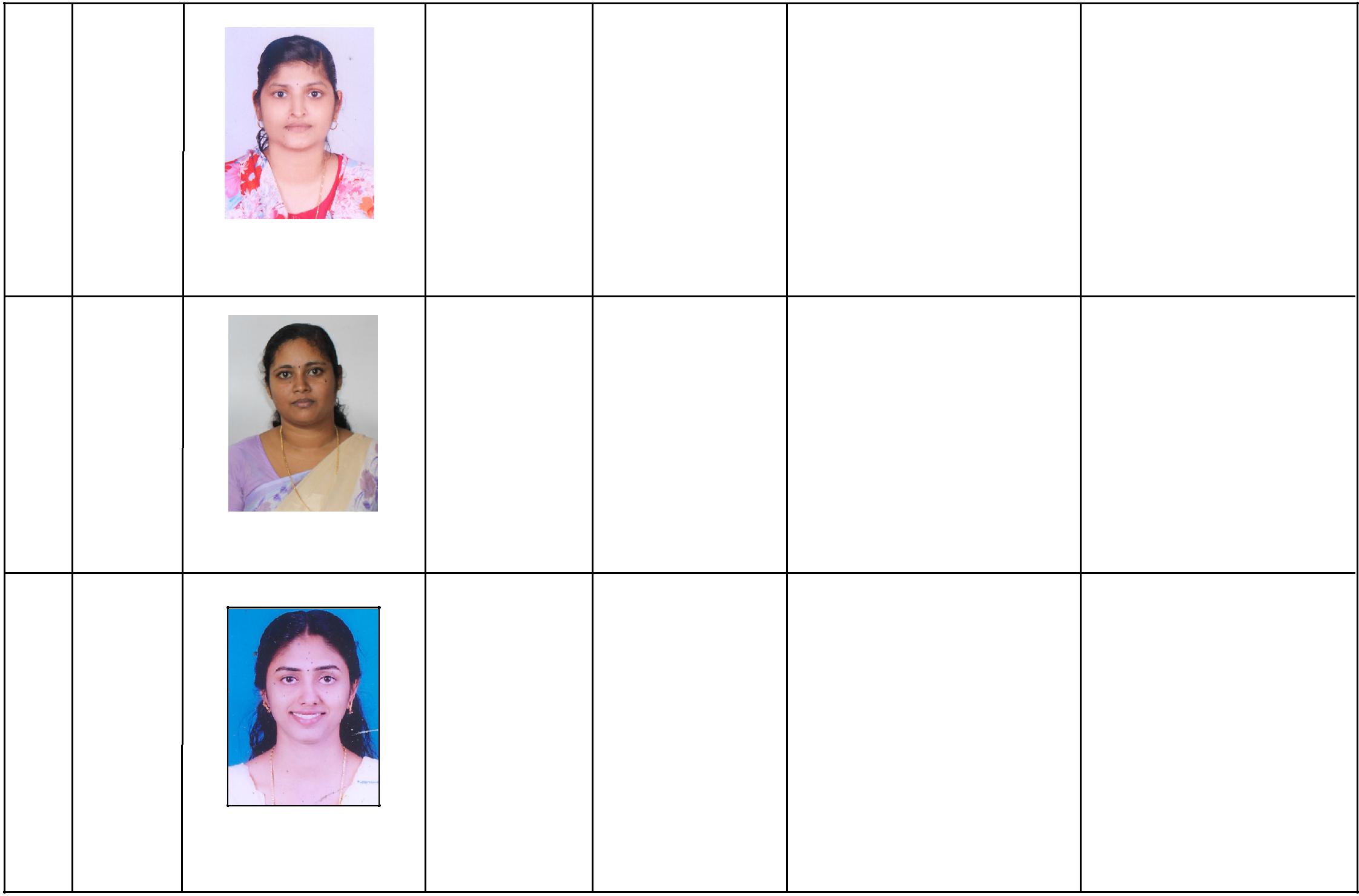 PGTM.C.A-10 yearsInvigilator class XIIth4.PGTM.C.A-10 yearsInvigilator class XIIth5.PGTMABEd4 Years-7.PGTM.ComB.Ed5 years7.PGTM.ComB.Ed5 years Examiner of class XII Examiner of class XII8.PGTM.Sc,B.EdB.Ed7 YearsValuation co-ordinator in XII,Practical Examiner in XIISONIA SOBHA KURUVILLASONIA SOBHA KURUVILLASONIA SOBHA KURUVILLA24-03-198424-03-19849.PGTM.Sc B.EdB.Ed8 yearsExaminer of classXII (3 years)XII (3 years)SET passed10.PGTM.Sc B.EdB.Ed25 yearsExaminer -Paper Valuation10.PGTM.Sc B.EdB.Ed25 yearsExaminer -Paper Valuationin Xth11.PGTM.A,B.EdB.Ed15 YearsExaminer XIIthSR.VIMALA31-03-197512.TGTM.ScM.Ed4 years13.TGTM.ScB.Ed4 yearsSET, Examiner Class 13.TGTM.ScB.Ed4 yearsSET, Examiner Class XII th JISHA GEORGEJISHA GEORGE17-05-198314.TGTADIT,8 YearsDoing M.Com14.TGTADIT,8 YearsDoing M.ComMA.Sociology(Kerala University)Diploma inJournalismANU JOHNSONANU JOHNSON28-05-198315.TGTM.A B.EdB.Ed10 yearsExaminer XPaper ValuationPaper Valuation16.TGTM.A (Eco)B.Ed2 yearsInvigilation Duty16.TGTM.A (Eco)B.Ed2 yearsInvigilation DutyCBSE X th Exam1 years Exp.17.LIBRARIANB.A, PGDCA11 YearsBLISCSIMI MATHEWSIMI MATHEW04-05-197918.TGTM.Sc B.EdB.Ed10 yearsK Tet,18.TGTM.Sc B.EdB.Ed10 yearsK Tet,M.Sc IN Psychology,P.G Diploma in Eng.19.TGTB.ScB.Ed14 years19.TGTB.ScB.Ed14 yearsJOYAMMA JOSEPHJOYAMMA JOSEPHJOYAMMA JOSEPH31-08-196631-08-196620.TGTM.A, B.EdB.Ed12 YearsSET,20.TGTM.A, B.EdB.Ed12 YearsSET,10th class Examiner-2 yearsSONIA MICHAEL31-05-197421.TGTMScB.Ed4 years22.TGTB.A B.Ed13 years8 Years Experience in22.TGTB.A B.Ed13 years8 Years Experience inthe exam paper valuationXth class23.TGTM.Sc, B.Ed2 YEARSJAISHA BRIGITJAISHA BRIGIT18.08.198224.TGTM.A B.EdB.Ed10 years10th ExamSupervisionSupervision2 years25.PRTM.A B.EdB.Ed13 years25.PRTM.A B.EdB.Ed13 years26.PRTM.A, B.EdB.Ed2 YearsSOLLY JOSEPH01-02-197227.PRTB.Sc B.EdB.Ed13 years28.TGTB.A B.phPGDCA12 years28.TGTB.A B.phPGDCA12 yearsENG,HON29.TGTM.A B.EdB.Ed5 YearsALEYAMMA MATHEW06-08-197730.PRTB.AT.T.C31.TGTMA (Ag)B.EdB.Ed5 yearsCTET31.TGTMA (Ag)B.EdB.Ed5 yearsCTETDip in CommunicativeFun: Eng32.PRTB.Sc B.EdB.Ed4  YearsSUNITHA THOMASSUNITHA THOMASSUNITHA THOMAS28-05-197328-05-197333.PRTB.ScB.Ed4  years33.PRTB.ScB.Ed4  years(Zoology)34.PRTB.ScB.Ed10 yearsCTET Paper II34.PRTB.ScB.Ed10 yearsCTET Paper II(Phy, Che,Geology)35.PRTB.APGDCA8 Years (This school)SOVICHAN MATHEWSOVICHAN MATHEWSOVICHAN MATHEW25-05-197525-05-197536.PRTM.A (Sociology)B.Ed9 years36.PRTM.A (Sociology)B.Ed9 yearsB.Sc B.Ed37.PRTM.A B.EdB.Ed37.PRTM.A B.EdB.Ed38.PRTB.Sc B.EdB.Ed12 years39.PRTM.A B.EdB.Ed12 years40.PRTB.AB.Ed15 YearsDiploma incomputerteaching schoolNet BangaloreREENA K. THOMASREENA K. THOMASREENA K. THOMASREENA K. THOMASREENA K. THOMAS21-11-197421-11-197421-11-197441.TGTHindi PraveenB.Ed11 years10th Supervisor41.TGTHindi PraveenB.Ed11 years10th SupervisorB.Ed(Sikha Snathak)3 years(Sikha Snathak)42.PRTB.A T.T.CT.T.C7 years43.PRTB.Sc B.EdB.Ed6 Years44.PRTPDCT.T.C15 years45.ARTBFA46.P.E.TPDCA.R.M.Y5 Years46.P.E.TPDCA.R.M.Y5 YearsTRG SCHOOLALEX JOSEPHALEX JOSEPH01-06-197101-06-197101-06-197147TGTB.AB.Ed7 Years47TGTB.AB.Ed7 YearsSR. LEEMA ROSESR. LEEMA ROSESR. LEEMA ROSE48.B.Sc B.EdB.Ed4 Years48. PRTB.Sc B.EdB.Ed4 YearsJOSEY JOSEPHJOSEY JOSEPH18.12.198718.12.198718.12.198749.M.Sc, B.EdB.Ed6 yearsAttended various in service49.M.Sc, B.EdB.Ed6 yearsAttended various in serviceTGTDiploma I.PCourses organised byDiploma in Psych.English, Language advisors,Chief Examiner of ICSE/ISEExams,Evaluated ICSEanswer scriptsSURESH KUMAR M.BSURESH KUMAR M.BSURESH KUMAR M.B30-05-195830-05-195850.M.Sc7 yearsAttended many orientation50.M.Sc7 yearsAttended many orientationChemistryand work shops51.M.A                         BEd3  years52TGTGEETHU V30.05.1990MScBEd2 Years53TGTTINTUMOL JOSEPH03.04.1989MAM Ed 1Year54PTIJIJO MATHEW21.03.1984CPEd 7 Years55PRTLIBIN KURIAN10.10.1989BAB Ed56PRTJILU THOMAS16.031992BScB Ed57PRTCICILY BCOMMCA 1Year58PRTTINTUMOL MATHEW15.05.1984MScTTC 7 Years59PRTSR.PRASSANNA08/11/1959BAB Ed